NOMBRE: ___________________________________								         MES: __________________________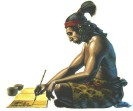 DIANOMBRE DEL SOLICITANTEESPECIALIDADTEMA A BUSCARNo. BÚSQUEDASFECHA DE ENTREGATOTAL DE ART. ENTREGADOSOBSERVACIONES